НАКАЗПО ГАННІВСЬКІЙ ЗАГАЛЬНООСВІТНІЙ ШКОЛІ І-ІІІ СТУПЕНІВПЕТРІВСЬКОЇ РАЙОННОЇ РАДИ КІРОВОГРАДСЬКОЇ ОБЛАСТІвід 26 лютого 2019 року                                                                                               № 47с. ГаннівкаПро підсумки проведення Тижня рідної мовиЗ нагоди відзначення Дня рідної мови та на виконання наказу директора школи від 18 лютого 2019 року № 40 «Про проведення Тижня рідної мови» протягом тижня з 18.02.2019 по 21.02.2019 року в Ганнівській загальноосвітній школі І-ІІІ ступенів, у Володимирівській загальноосвітній школі І-ІІ ступенів, філії Ганнівської загальноосвітньої школи І-ІІІ ступенів та в Іскрівській загальноосвітній школі І-ІІІ ступенів, філії Ганнівської загальноосвітньої школи І-ІІІ ступенів проходив Тиждень рідної мови.Заходи були проведені згідно плану проведення Тижня, з яким учні ознайомилися на початку проведення Тижня рідної мови. 3а підсумками Тижня матеріали Ганнівської загальноосвітньої школи І-ІІІ ступенів, Володимирівської загальноосвітньої школи І-ІІ ступенів, філії Ганнівської загальноосвітньої школи І-ІІІ ступенів, Іскрівської загальноосвітньої школи І-ІІІ ступенів, філії Ганнівської загальноосвітньої школи І-ІІІ ступенів подано інформації (додаток 1, 2, 3).Виходячи з вищезазначеного:НАКАЗУЮ:Відзначити належне проведення Тижня рідної мови педагогічним та учнівським колективами у Ганнівській загальноосвітній школі І-ІІІ ступенів, Володимирівській загальноосвітній школі І-ІІ ступенів, філії Ганнівської загальноосвітньої школи І-ІІІ ступенів, Іскрівській загальноосвітній школі І-ІІІ ступенів, філії Ганнівської загальноосвітньої школи І-ІІІ ступенів (заступник директора Ганнівської загальноосвітньої школи І-ІІІ ступенів ЩУРИК О.О., завідувач Володимирівської загальноосвітньої школи І-ІІ ступенів, філії Ганнівської загальноосвітньої школи І-ІІІ ступенів МІЩЕНКО М.І., завідувач Іскрівської загальноосвітньої школи І-ІІІ ступенів, філії Ганнівської загальноосвітньої школи І-ІІІ ступенів ЯНИШИН В.М.) Відзначити на лінійці переможців Тижня та нагородити грамотами.Контроль за виконанням даного наказу покласти на заступника директора з навчально-виховної роботи Ганнівської загальноосвітньої школи І-ІІІ ступенів ГРИШАЄВУ О.В., на завідувача Володимирівської загальноосвітньої школи І-ІІ ступенів, філії Ганнівської загальноосвітньої школи І-ІІІ ступенів МІЩЕНКО М. І., на завідувача Іскрівської загальноосвітньої школи І-ІІІ ступенів, філії Ганнівської загальноосвітньої школи І-ІІІ ступенів ЯНИШИНА В.М. Директор школи                                                                              О. КанівецьЗ наказом ознайомлені:                                                                                   О. ЩурикО. ГришаєваМ. МіщенкоВ. ЯнишинДодаток 1до наказу директора школи від 26.02.2019 року № 47Інформаціяпро підсумки проведення Тижня рідної мови в Ганнівській загальноосвітній школі І-ІІІ ступенівЗ нагоди відзначення Дня рідної мови та на виконання наказу директора школи від 18 лютого 2019 року № 40«Про проведення Тижня рідної мови» протягом тижня з 18.02.2019 по 21.02.2019 року в Ганнівській загальноосвітній школі І-ІІІ ступенів проходив Тиждень рідної мови.Заходи були проведені згідно плану проведення Тижня, з яким учні ознайомилися на початку проведення Тижня рідної мови. 18 лютого відбувся конкурс стіннівок та малюнків на тему «Образ моєї мови» серед учнів 1-8 класів, в якому перемогу здобули учні 2 класу та 8 класів. 19 лютого проходив щорічний конкурс «Кращий знавець українського правопису» серед учнів 2-8 класів. У кожному класі були визначені переможці. Також протягом Тижня був проведений конкурс юних філологів між учнями 7-8 класів, де переможцями стали учні 8 класу. Для учнів 5 класу вчитель української мови та літератури провела квест «Чарівні барви рідного слова» та КВК «Подорож у світ казки» для учнів 5-6 класів. 21 лютого в День рідної мови пройшла акція «Проживемо день без суржика». Закінчився Тиждень конкурсом декламаторів віршів про рідну мову. Переможці були визначені у кожній віковій категорії.3а підсумками Тижня матеріали Ганнівської загальноосвітньої школи І-ІІІ ступенів подано в інформації.Заступник директора з навчально-виховної роботи                                О.ЩурикДодаток 2до наказу директора школи від 26.02.2019 року № 47Інформаціяпро підсумки Тижня рідної мовиЗ 18 по 21 лютого 2019 року цікаво та захоплююче  пройшов Тиждень української мови та літератури. Мета тижня – збагачення дітей новими відомостями про мову, поглиблення і закріплення знань з програмового матеріалу, вдосконалення культури мовлення, залучення учнів до самостійної творчої праці над словом у всій його багатогранності. У понеділок 18 лютого відбулася загальношкільна лінійка, на якій учитель української мови та літератури Ю.В.Рябошапка урочисто оголосила про відкриття Тижня української мови та літератури, ознайомила з основними заходами, закликала брати активну участь як учнів, так і вчителів. А також розповіла про День рідної мови, якому й присвячено проведення предметного Тижня з української мови та літератури.Цікаво пройшов розважальний «Буквограй», на якому учні дарували гарний настрій, мірялися силами, використовували свою кмітливість та швидкість у відгадуванні загадок  та складанні слів. Найкращими геймерами «Буквограю» (відповідальна Рябошапка Ю.В.) стали учні 6 та 7 класів. Одним із найцікавіших заходів у рамках Тижня української мови стала конкурсна виставка плакатів, присвячених українській мові.За умовами конкурсу кожен клас мав представити свою стінгазету, стенд, плакат тощо. Оригінальності учнів не було меж, а тому ми побачили найрізноманітніші за стилем та ідеєю стіннівки. Так, семикласники закликали молодь єднатися навколо рідного слова, наводили переконливі докази того, що наша мова незрівнянно прекрасна, і цуратися її не слід. Словом: "Українською прикольніше!".Шостий клас нагадав, що 21лютого українці відзначають велике свято – День рідної мови і повідомив, що Міжнародний день рідної мови — день, який відзначають щороку, починаючи з 2000 року. Про «підтримку мовного та культурного різноманіття та багатомовності» було оголошено на ХХХ сесії Генеральної конференції ЮНЕСКО, яка проходила  26 жовтня — 17 листопада 1999 року в Парижі. "Українська мова – крізь терни тисячоліть," «Без мови – нема нації», - зазначили учні 9 класу. У своєму проекті вони відзначили неоціненну роль мови у житті українців.Творчо й оригінально оформили свою стінгазету наші п'ятикласники, представивши українську мову як коштовний скарб, який є нашою гордістю, гідністю, совістю, в якому наша пісня, слава, наша душа. Вони нагадали всім про те, що мова наша калинова.Учні 8 класу теж озвалися закликом до рідної мови. "Усе моє, все зветься мова", - нагадали вони, адже сьогодні, вже у незалежній державі, ми мусимо спостерігати несправедливість щодо рідного материнського, любого серцю слова.Переможцями конкурсу стали роботи учнів 7, 8 та 9 класів (І місце), а учні 5, 6 класів – здобули ІІ місце.  Класними керівниками проведено тематичну виховну годину «У слові рідному велика сила є… М. Рильський», під час якої учні дізналися про історію виникнення свята.	З нагоди Дня рідної мови вчитель української мови та літератури Рябошапка Юлія Вікторія організувала флешмоб-конкурс для популяризації української мови серед учнів навчального закладу. Для цього школярам потрібно було презентувати картинку з надписом в оригінальному фото. Кращими серед учнів початкових класів визнано світлини 1 та 2 класів. Серед учнів середньої ланки – світлини 7 та 9 класів. Серед учнів 7-9 класів був проведений конкурс знавців української мови «Якою цікавою є наша мова!» Перемогу виборола команда «Життєлюби», капітан Гуманенко Вікторія.Шкільний бібліотекар Чеча М.О. організувала тематичну виставку художньої, наукової, публіцистичної літератури про українську словесність «Не бійся заглядати у словник» Заступник завідувача з навчально-виховної роботи Т.ПогорєлаЛютий 2019Додаток 3до наказу директора школи від 26.02.2019 року № 47Інформаціяпро проведення Міжнародного Дня Рідної мовив Іскрівській ЗШ І-ІІІ ступенів, філії Ганнівської ЗШ І-ІІІ ступенів«Мова-втілення думки. Що багатша думка,то багатша мова.                                                      Любімо її,вивчаймо її,розвиваймо її.                                                      Борімося за красу мови,за  правильність мови,                                                      за приступність мови,за багатство мови…»М.РильськийМова – одне з найцінніших надбань, які створили й залишили наші попередники. Мова є душею нації, її генетичним кодом, у її глибинах народилося багато скарбів, якими пишається наш народ .21 лютого відзначається Міжнародний День рідної мови. Це відносно молоде свято – до календарів усього світу воно ввійшло тільки у 1999 році. В Україні воно також лише почало писати свою історію, хоча сама проблема мови на українських землях нараховує кілька століть.До відзначення Міжнародного Дня рідної мови долучилася вся шкільна родина Іскрівської ЗШ І-ІІІ ст., філії Ганнівської ЗШ І-ІІІ ст. Згідно плану роботи школи з 18.02 по 21.02.2015р., проведено тиждень української мови (в рамках святкування Дня рідної мови). Відкриття тижня розпочалося традиційно з  демонстрації учнівських тематичних стіннівок та книжкової виставки, яку підготувала вчитель української мови та літератури Прокопенко Л.П. на тему «Мова – духовний скарб нації».                                Постійний творчий пошук педагогів знайшов досить вдале відображення на уроках української мови та позакласних заходах.                       Панас Мирний наголошував, що  «Найбільше і найдорожче добро в кожного народу – це його мова, ота схованка його духу, його багата скарбниця, в яку народ складає і своє давнє життя, і свої сподіванки, досвід, почування».    З метою глибокої поваги та шани до рідної мови, було проведено годину спілкування в  8 класі на тему «Передаймо нащадкам наш скарб – рідну мову».  Прокопенко Л.П., класний керівник 8  класу,  ознайомила учнів з історією свята рідної мови, з поняттями «слово» та «мова». Година спілкування була проведена у формі гри, де учні поглибили та закріпили знання про рідну мову.         Як море починається з річки, так українське слово – з писемності. Для підвищення орфографічної грамотності учнів у 5 класі проведено урок-подорож з української мови на тему «Правила вживання апострофа» (на матеріалах присвячених Міжнародному Дню рідної мови). На уроці учні звернулись до скарбів рідної мови, збагатили свій словниковий запас, працювали над підвищенням орфографічної грамотності, використовуючи різні види робіт          Разом із вчителем української мови та літератури, Прокопенко Л.П.п’ятикласники здійснили подорож у країну «Фонетики».  Сюрпризним моментом уроку був діалог «Орфоепії» та «Орфоргафії»,  в ролі яких виступали учні.          У переддень Міжнародного Дня рідної мови під керівництвом прокопенко Л.П.  проведено для учнів 1-11 класів тематичну лінійку «Мова – доля нашого народу». Під час підготовки до цього заходу, серед учнів 9 класу згуртувалось невеличке наукове  товариство,  яке досліджувало  витоки  нової літературної мови. Дев’ятикласники - науковці ознайомили школярів з історичним розвитком української мови, її місцем у мовній ієрархії світу.       Учні наголосили на тому, що мова – запорука існування народу, нації. Нашому поколінню випало складне і відповідальне завдання – відродити українську мову, українську державність, націю. І ми повинні твердо усвідомити, що це – наш святий обов’язок, і за нас цього ніхто не зробить. Упродовж проведення Тижня Рідної мови у школі учні мали ознайомитися з книжковою виставкою під назвою «Мов джерельна вода, Рідна мова моя».Заступник завідувача з навчально-виховної роботи                           Н.Бондарєва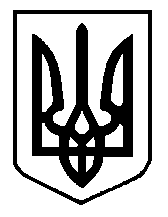 